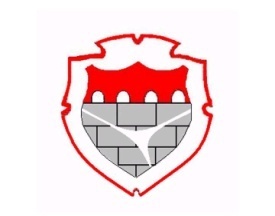 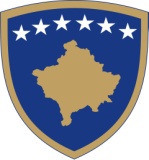 REPUBLIKA E KOSOVËSREPUBLIKA KOSOVA/REPUBLIC OF KOSOVOKOMUNA SHTIMEOPŠTINA ŠTIMLJE/MUNICIPALITY OF SHTIMER A P O R T  P U N EPër periudhën kohore  janar –dhjetor     2020.Forma e shkurtuar e raportimit:Drejtoria e Administratës së Përgjithshme  në përbërjen e vetë ka edhe Njësitin Kundër Diskriminimit  , sektorë me përgjegjësi mjaft të mëdha për komunën si institucion dhe qytetarët si përfitues të shërbimeve, Në vazhdim po japim raportet detale ne formë të shkurtuar Njësiti Kundër Diskriminimit  :Në përbërjen e vetë ka edhe sektorin  për Barazi Gjinore si dhe sektorin për të drejtat e fëmijëve si dhe sektorin për të drejtat e komuniteteve   .Duke ditur vështirësitë buxhetore që kanë institucionet e në veçanti komunat e vogla për të hapur vende  të reja pune në mënyrë që të mbulohen të gjitha fushat në mënyrë adekuate ,siç e dini edhe juve vet, jemi të shtrënguar qe këto fusha ti mbulojmë me forcat që disponojmë ,gjegjësisht vetëm me nga një zyrtar të punësuar e të cilët nuk e kanë punë primare këtë ,gjë që ,me siguri ndikon në kualitetin e mbuluesmërisë së punëve dhe rezultateve të kërkuara. Gjatë kësaj periudhe për shkak te situatës epidemike të njohur si Pandemi me virusin Covid 19 ,  nuk ia  kemi arritur që me sukses të mbulojmë të gjitha aktivitetet e parapara me planin e punës dhe ti dalim karshi të gjitha agjendave të kërkuara e që dalin si rezultate i aktiviteteve të partnerëve bashkëpunues siç janë Agjencinet relevante Ministrore si në MPL Ministria e  Pushtetit Lokal ) ,Zyra e Kryeministrit ,Agjencia për Barazi Gjinore e Kosovës Avokati i Popullit, OSBE- ja OJQ –të e ndryshme etj. Kemi vazhduar me  bashkëpunimin me Avokatin e Popullit i cili organizon takime mujore të hapura me qytetar ,gjithashtu aktivitete tona janë shtri edhe me DSHMS –QPS ,DA.DKRS(Drejtoria për Shëndetësi dhe Mirëqenje Sociale –Qendra për Punë Sociale, Drejtoria e Arsimit ,Drejtoria e Rinise Kulture dhe Sport ) Ndërsa sa i përket asaj të angazhimit për komunitete të veçanta etnike zyra jonë nuk zhvillon  aktivitete specifike në baza etnike pasi që të gjithë parametrat tonë të vlerësimit në këtë drejtim japin me kuptu se komunitetet që jetojnë në Komunën e Shtimes janë mirë të integruara dhe nuk hetohet nevoja e një angazhim të veçanta Sfera e përkrahjes :Në bashkëveprime me Agjencinë Për Barazi Gjinore kemi arritur qe te hartojmë Planin Vjetor të  Punës për Zyrtarët për Barazi Gjinore dhe implementimin e tij Edhe  më tutje nuk kemi arritur qe të krijojmë Mekanizmin Komunal kundër dhunës në familje Nga shkurti dhe marsi kemi rifilluar aktivitetet me komisionin shtetëror për personat e pa gjetur të vazhdojmë në punët e hulumtimit dhe gjetjes se tyre në tersi Përkundër situatës pandemisë në bashkëveprim me OSBE ia kemi ndalur te hartojmë  Rregulloren Komunale për të Drejtat e Fëmijëve  dhe Promovimin e tyre dhe ne koordinim me Ministrinë e drejtësisë gjegjësisht Koordinatorin nacional Kundër Dhunës ne Familje ,kemi arritur edhe ne keto kushte me pranin e vete ambasadorit te OSBE- es te krijojmë Mekanizmin Komunal Kundër Dhunës në Familje ,mekanizëm ky mjaft i rëndësishëm për tu siguruar një ambient i qetë familjar e sidomos në kushte të mbylljes nga pandemia Cov19Në koordinim me Drejtorinë e Administratës së Përgjithshme dhe Kryetarin e Komunës, edhe për kundër mungesës së mjeteve buxhetore dhe situatës shume të rënduar epidemiologjike nga virusi pandemi me vështirësi të shumta përsëri  ia kemi dalur të përmbushim detyrimet që dalin si institucion qeverisës lokal që në përpikëri të përmbushim edhe kërkesat që dalim nga MSA –ja (Marrëveshja e Asocim Stabilizimit) Duhet potencuar se Njësiti ka qenë mjaft aktiv në sferën e barazisë gjinore duke marruar pjesë në të gjitha aktivitetet e mundshme si dhe duke siguruar që në secilën sferë ,barazia në mes gjinive të jetë në harmoni me mundësitë reale Në të shumtën aktivitetet me partnerët tanë strategjik kemi arritët ti organizojmë përmes linjave dhe platformave online me çast angazhimi ynë si institucion nuk ka munguar asnjëherë por në të kundërtën jemi munduar që të jemi sa më azhur në përmbushjen e detyrave tona .Ajo që vlen të potencohet  është se edhe gjat vitit 2020 kemi arritur që të mbështesim aktivitet në lehtësimin e regjistrimit të pronës në emër të dy bashkshorteve si ide e sponsorizuar nga Qeveria dhe faktorët relevant partner të bashkësisë ndërkombëtarë si USAID e ,OSBE,DEMOS e organizata lokale të tjera.Shtime 14.12.2020                     Koordinatori  i Njësitit Kundër Diskriminimit  dhe ZBGJ                                                          Reshat Gashi__________